Deskripsi SingkatMatakuliah Metodologi Penelitian ini bertujuan untuk membekali para mahasiswa pengetahuan, pemahaman dan penerapan berbagai metode penelitian dalam rangka penyusunan tugas akhir. Dalam perkuliahan dibahas berbagai jenis penelitian, langkah-langkah penelitian ilmiah mulai dari penentuan topik, identifikasi permasalahan, tinjauan pustaka, penentuan fokus masalah, penentuan variabel, disain dan perancangan, teknik pengumpulan data, analisis dan penarikan kesimpulan. Kegiatan pembelajaran meliputi perkuliahan dengan berbagai pendekatan dan metode yang banyak melibatkan mahasiswa, seperti diskusi, kegiatan observasi di lapangan untuk belajar mengidentifikasi masalah dan praktik pembuatan proposal penelitian. Unsur Capaian PembelajaranPada akhir perkuliahan para mahasiswa memiliki kompetensi :kognitif, yakni mengetahui, memahami dan membedakan berbagai metode penelitian dalam bidang kependidikanpsikomotorik, yakni memilih dan melaksanakan langkah-langkah penelitian yang sesuai dengan topik ataupun permasalahan tugas akhir yang mereka pilihafektif, yakni menghindari cara-cara yang tidak terpuji dalam penelitian, misalnya plagiat. Komponen PenilaianProses penilaian pada mata kuliah ini dibedakan dalam 4 komponen, diantaranya adalah sebagai berikut :KehadiranKomponen ini memiliki poin sebesar 10% dari total pertemuan tatap muka di kelas (14). Kehadiran merupakan salah satu komponen penunjang dalam melakukan proses penilaian karena setiap pertemuan akan membahas berbagai macam model persoalan yang akan didiskusikan bersama. Setiap persoalan yang dilontarkan menuntut adanya peran aktif mahasiswa untuk dapat mengemukakan pendapat mereka dengan baik. Keaktifan mahasiswa akan dijadikan nilai tambah secara objektif untuk penilaian akhir.TugasSelama 1 semester, mahasiswa akan diberikan 4 tugas yang terdiri dari 2 tugas mandiri dan 2 tugas kelompok. Tugas ini diberikan sebanyak 2x sebelum UTS dan 2x setelah UTS. Komponen keseluruhan tugas memiliki poin sebesar 30%. UTS (Ujian Tengah Semester)UTS dilakukan pada pertemuan ke 8 dari keseluruhan total pertemuan melalui ujian tertulis, praktek atau mini project yang akan dipresentasikan. Materi yang diujikan adalah materi pertemuan 1 sampai dengan 7, dengan bobot yang diberikan sebesar 30%.UAS (Ujian Akhir Semester)UAS dilakukan pada pertemuan ke 16 dari keseluruhan total pertemuan melalui presentasi proposal penelitian. Materi yang tertuang pada proposal mencakup keseluruhan materi yang diberikan dari awal pertemuan sampai akhir, dengan bobot yang diberikan sebesar 30%.Catatan :Tidak berlaku ujian susulan baik UTS maupun UAS kecuali kepada mahasiswa yang diberikan izin khusus seperti sakit (disertai dengan surat dokter dan surat dari orang tua/wali), atau terlibat dalam kegiatan akademik di luar kampus (disertai dengan surat izin yang ditanda tangani oleh KAPRODI)Tidak berlaku perbaikan nilai Tugas, UTS maupun UAS kecuali diikuti oleh seluruh peserta mata kuliahKriteria PenilaianPenilaian dilakukan berdasarkan semua komponen nilai yang ada. Nilai akhir yang diperoleh mahasiswa merupakan rata-rata dari perolehan tiap komponen dengan melibatkan bobot masing-masing. Nilai akhir merupakan gambaran kemampuan dan kualitas mahasiswa terhadap ilmu yang sudah diperoleh selama 1 semester. Nilai akhir akan dikonversi ke dalam bentuk angka dan huruf dengan rincian sebagai berikut :Daftar Referensicreswell, John W, Research Design : Qualitative and Quantitative Approaches, London : SAGE Publication. 1994Rencana Pembelajaran Semester (RPS)Deskripsi TugasRubrik PenilaianPENUTUPRencana Pembelajaran Semester (RPS) ini berlaku mulai tanggal 01 Sept 2015 , untuk mahasiswa UPJ Tahun Akademik 2015 / 2016  dan seterusnya. RPS ini dievaluasi secara berkala setiap semester dan akan dilakukan perbaikan jika dalam penerapannya masih diperlukan penyempurnaan.STATUS DOKUMEN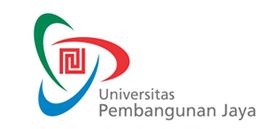 RENCANA PEMBELAJARAN SEMESTERF-0653F-0653RENCANA PEMBELAJARAN SEMESTERIssue/Revisi: A0RENCANA PEMBELAJARAN SEMESTERTanggal Berlaku: 1 Sept 2015RENCANA PEMBELAJARAN SEMESTERUntuk Tahun Akademik: 2015/2016RENCANA PEMBELAJARAN SEMESTERMasa Berlaku: 4 (empat) tahunRENCANA PEMBELAJARAN SEMESTERJml Halaman: 10 halamanMata Kuliah: Metode PenelitianKode MK: INF209Program Studi: Teknik InformatikaPenyusun: Safitri Jaya, S.Kom, M.TiSks: 3Kelompok Mata Kuliah: MKMIEMerupakan perolehan mahasiswa yang tidak mengikuti tugas, UTS, UAS dan kehadiran < 50DMerupakan perolehan mahasiswa yang mengikuti perkuliahan dan mengerjakan tugas seadanya, tidak memiliki kemauan dan tanggung jawab untuk memahami materi.C-Merupakan perolehan mahasiswa yang mengikuti perkuliahan dengan seadanya, tidak fokus dalam memahami materi  sehingga hanya mampu menyeleseaikan sebagian dari masalah / tugas itupun dengan akurasi yang buruk.CMerupakan perolehan mahasiswa yang mengikuti perkuliahan dengan cukup baik, berusaha memahami materi namun kurang persisten sehingga baru mampu menyeleseaikan sebagian dari masalah / tugas  dengan akurasi yang kurang.C+Merupakan perolehan mahasiswa yang mengikuti perkuliahan dengan baik, berusaha memahami materi namun baru mampu menyelesaikan sebagian masalah / tugas dengan akurasi cukup.B-Merupakan perolehan mahasiswa yang mengikuti perkuliahan dengan baik, mampu memahami materi dan mampu menyelesaikan masalah / tugas dengan akurasi cukup.BMerupakan perolehan mahasiswa yang mengikuti perkuliahan dengan baik, mampu memahami materi dan mampu menyelesaikan masalah / tugas dengan akurasi bagus.B+Merupakan perolehan mahasiswa yang mengikuti perkuliahan dengan baik, mampu memahami materi dan mampu menyelesaikan masalah / tugas dengan akurasi bagus.A-Merupakan perolehan mahasiswa yang mengikuti perkuliahan dengan sangat baik, memahami materi dengan sangat baik, memiliki tingkat proaktif dan kreatifitas tinggi dalam mencari informasi terkait materi, mampu menyelesaikan masalah / tugas dengan akurasi sangat baik.AMerupakan perolehan mahasiswa superior, yaitu mereka yang mengikuti perkuliahan dengan sangat baik, memahami materi dengan sangat baik bahkan tertantang untuk memahami lebih jauh, memiliki tingkat proaktif dan kreatifitas tinggi dalam mencari informasi terkait materi, mampu menyelesaikan masalah dengan akurasi sempurna bahkan mampu mengenali masalah nyata pada masyarakat / industri dan mampu mengusulkan konsep solusinya.MingguKemampuan Akhir yang DiharapkanBahan Kajian(Materi Ajar)Bentuk PembelajaranKriteria/Indikator PenilaianBobot NilaiStandar Kompetensi Profesi 1Memahami sistem perkuliahan, sistem penilaian, dan tata tertib kuliah Mengetahui maksud dan tujuan perkuliahanRPSKontrak kuliahPendahuluanCeramah dan Tanya jawabmahasiswa mencatat semua informasi secara ringkas pada log book 2.9Kompetensi umum 2Memahami jenis dan ragam penelitian serta contoh implementasinya di lapanganJenis dan Ragam PenelitianCeramah, Tanya jawab dan penyelesaian soalMahasiswa merespon aktif materi yang diberikan dengan cara bertanya dan berdiskusi.  2.9Kompetensi umum3Memahami langkah awal dalam melakukan sebuah penelitian yang dimulai dari tahap rancanganRancangan PenelitianCeramah, Tanya jawab dan penyelesaian soalMahasiswa merespon aktif materi yang diberikan dengan cara bertanya dan berdiskusi. 2.9Kompetensi khusus4Mampu menangkap permasalahan untuk diangkat sebagai topik pembahasanStudi PendahuluanCeramah, Tanya jawab dan penyelesaian soalMahasiswa merespon aktif materi yang diberikan dengan cara bertanya dan berdiskusi. 2.9Kompetensi khusus5Mampu menuangkan hasil identifikasi masalah kedalam sebuah rumusan yang akan dicari penyelesaiannyaPerumusan MasalahCeramah, Tanya jawab dan penyelesaian soalMahasiswa merespon aktif materi yang diberikan dengan cara bertanya dan berdiskusi. 2.9Kompetensi khusus6Mampu membuat pernyataan penelitian dalam bentuk hipotesaRancangan HipotesaCeramah, Tanya jawab dan penyelesaian soalMahasiswa merespon aktif materi yang diberikan dengan cara bertanya dan berdiskusi. 2.9Kompetensi umum7Mampu merumuskan ringkasan penelitian dalam pemaparan abstrakMampu menggali semua permasalahan yang mendasari sebuah penelitianAbstrak dan Latar Belakang MasalahCeramah, Tanya jawab dan penyelesaian soalMahasiswa merespon aktif materi yang diberikan dengan cara bertanya dan berdiskusi. 2.9Kompetensi khusus8Mampu memahami dg lebih baik materi-materi dari minggu ke-1 s.d. ke-7. UTSUjian tertulis untuk materi pertemuan 1 s/d 7Mahasiswa mampu menyelesaikan soal dengan baik309Memahami proses penelusuran penelitian terdahulu melalui publikasi ilmiah, jurnal atau karya ilmiah Memahami teori dasar yang mendasari sebuah penelitian Kajian PustakaCeramah, Tanya jawab dan penyelesaian soalMahasiswa merespon aktif materi yang diberikan dengan cara bertanya dan berdiskusi. 2.9Kompetensi umum10Memahami cara penulisan kutipan dari berbagai sumber pustakaPengutipan sumber PustakaCeramah, Tanya jawab dan penyelesaian soalMahasiswa merespon aktif materi yang diberikan dengan cara bertanya dan berdiskusi. 2.9Kompetensi umum11Memahami jenis dan bentuk variabel penelitianVariabel PenelitianCeramah, Tanya jawab dan penyelesaian soalMahasiswa merespon aktif materi yang diberikan dengan cara bertanya dan berdiskusi. 2.9Kompetensi khusus12Memahami metode yang digunakan dalam proses penumpulan dataMetode pengumpulan dataCeramah, Tanya jawab dan penyelesaian soalMahasiswa merespon aktif materi yang diberikan dengan cara bertanya dan berdiskusi. 2.9Kompetensi khusus13Memahami teknik-teknik yang digunakan dalam penulisan karya ilmiahTeknik penulisan karya ilmiahCeramah, Tanya jawab dan penyelesaian soalMahasiswa merespon aktif materi yang diberikan dengan cara bertanya dan berdiskusi. 2.9Kompetensi khusus14Memahami proses penarikan kesimpulan Penarikan kesimpulanCeramah, Tanya jawab dan penyelesaian soalMahasiswa merespon aktif materi yang diberikan dengan cara bertanya dan berdiskusi. 2.9Kompetensi khusus15Memahami keseluruhan materi metode penelitianmemahami proses penyusunan proposal penelitianMateri ReviewDiskusi Mahasiswa mampu menyelesaikan setiap pertanyaan secara berdiskusi2.9Kompetensi khusus16Mampu memahami dg lebih baik materi-materi dari minggu ke-9 s.d. ke-15.UASUjian tertulis untuk materi 9 s/d 15Mhs mampu menjawab dengan meyakinkan soal atau pertanyaan-pertanyaan dari dosen.30Mata Kuliah: Metode PenelitianKode MK: INF209Minggu ke: 4 dan 7Tugas ke: 1 dan 2Tujuan Tugas:mahasiswa mampu menentukan topik penelitianmahasiswa mampu merumuskan masalah yang berhubugan dengan topik penelitianmahasiswa mampu menggambarkan hipotesa penelitianmahasiswa mampu merancang teknik penelitianUraian Tugas:Obyek minggu ke 4 : menentukan topik penelitian dan merumuskan masalahminggu ke 7 : menentukan hipotesa dan rancangan teknik penelitianYang Harus Dikerjakan dan Batasan-BatasanSemua arahan tugas yang diberikan oleh dosen pengampu mata kuliahMetode/Cara Kerja/Acuan yang DigunakanMetode yang digunakan untuk menyelesaikan setiap permasalahan adalah berdasarkan arahan yang diberikan oleh dosen disetiap pertemuan. Disamping itu, mahasiswa diperbolehkan untuk mengeksplor lebih jauh melalui internet mengenai cara penyelesaian lewat beberapa contoh studi kasus. Dekripsi Luaran Tugas yang DihasilkanSetiap tugas akan dibahas pada minggu berikutnya di kelas. Hasil tugas dikirimkan ke alamat email dosen dan dicatat pada log book sebagai bahan pembelajaran lebih lanjut.Kriteria Penilaian:kekinian topik yang akan ditelitirumusan masalah yang sesuai dengan topik penelitianhipotesa yang mendukung proses penelitianrancangan teknik penelitianMata Kuliah: Metode PenelitianKode MK: INF209Minggu ke: 10 dan 14Tugas ke: 3 dan 4Tujuan Tugas:memahami proses penelusuran pustaka dan teknik pengutipan dari sumber pustakamemahami metode pengumpulan datamemahami teknik penulisan karya ilmiahmemahami teknik penarikan kesimpulanmampu menyusun rencana penelitian pada sebuah proposalUraian Tugas:Obyek minggu ke 10 : menyelesaikan tinjauan pustaka dan metode pengumpulan dataminggu ke 14 : menyelesaikan proposal penelitianYang Harus Dikerjakan dan Batasan-BatasanSemua arahan tugas yang diberikan oleh dosen pengampu mata kuliahMetode/Cara Kerja/Acuan yang DigunakanMetode yang digunakan untuk menyelesaikan setiap permasalahan adalah berdasarkan arahan yang diberikan oleh dosen disetiap pertemuan. Disamping itu, mahasiswa diperbolehkan untuk mengeksplor lebih jauh melalui internet mengenai cara penyelesaian lewat beberapa contoh studi kasus. Dekripsi Luaran Tugas yang DihasilkanSetiap tugas akan dibahas pada minggu berikutnya di kelas. Hasil tugas dikirimkan ke alamat email dosen dan dicatat pada log book sebagai bahan pembelajaran lebih lanjut.Kriteria Penilaian:Teknik penulisan proposal penelitianJenjang/GradeAngka/SkorDeskripsi/Indikator KerjaE<40Merupakan perolehan mahasiswa yang tidak melaksanakan tugas dan sama sekali tidak memahami materi.D40-49,99Merupakan perolehan mahasiswa yang mengikuti perkuliahan dan mengerjakan tugas seadanya, tidak memiliki kemauan dan tanggung jawab untuk memahami materi.C-50-54,99Merupakan perolehan mahasiswa yang mengikuti perkuliahan dengan seadanya, tidak fokus dalam memahami materi sehingga hanya mampu menyeleseaikan sebagian dari masalah / tugas itupun dengan akurasi yang buruk.C55-59,99Merupakan perolehan mahasiswa yang mengikuti perkuliahan dengan cukup baik, berusaha memahami materi namun kurang persisten sehingga baru mampu menyeleseaikan sebagian dari masalah / tugas  dengan akurasi yang kurang.C+60-64,99Merupakan perolehan mahasiswa yang mengikuti perkuliahan dengan baik, berusaha memahami materi namun baru mampu menyeleseaikan sebagian masalah / tugas dengan akurasi cukup.B-65-69,99Merupakan perolehan mahasiswa yang mengikuti perkuliahan dengan baik, mampu memahami materi dan mampu menyelesaikan masalah / tugas dengan akurasi cukup.B70-74,99Merupakan perolehan mahasiswa yang mengikuti perkuliahan dengan baik, mampu memahami materi dan mampu menyelesaikan masalah / tugas dengan akurasi bagus.B+75-79,99Merupakan perolehan mahasiswa yang mengikuti perkuliahan dengan baik, mampu memahami materi dan mampu menyelesaikan masalah / tugas dengan akurasi bagus.A-80-89,99Merupakan perolehan mahasiswa yang mengikuti perkuliahan dengan sangat baik, memahami materi dengan sangat baik, memiliki tingkat proaktif dan kreatifitas tinggi dalam mencari informasi terkait materi, mampu menyelesaikan masalah / tugas dengan akurasi sangat baik.A90-100Merupakan perolehan mahasiswa superior, yaitu mereka yang mengikuti perkuliahan dengan sangat baik, memahami materi dengan sangat baik bahkan tertantang untuk memahami lebih jauh, memiliki tingkat proaktif dan kreatifitas tinggi dalam mencari informasi terkait materi, mampu menyelesaikan masalah dengan akurasi sempurna bahkan mampu mengenali masalah nyata pada masyarakat / industri dan mampu mengusulkan konsep solusinya.ProsesPenanggung JawabPenanggung JawabTanggalProsesNamaTandatanganTanggalPerumusanSafitri Jaya, S.Kom, M.TiDosen Penyusun/PengampuPemeriksaan & PersetujuanHendi Hermawan, ST, M.TiKetua ProdiPenetapanProf. Dr. Ir Emirhadi Suganda, M.ScWakil Rektor